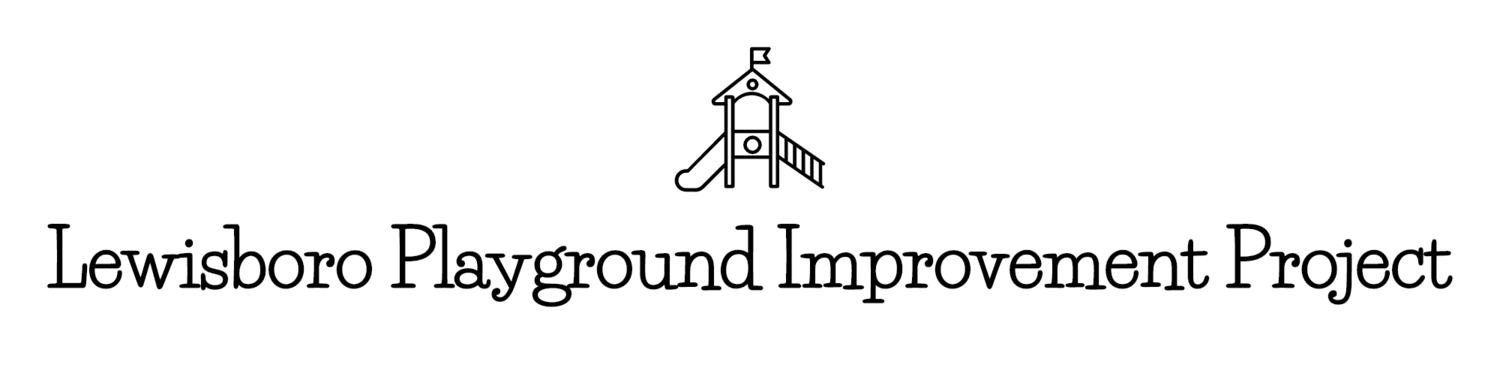 Directions: Complete the following activities on the playground. Email us your finished worksheet. Run 3 laps around the playground. How long did it take you? __________________________Climb across the monkey bars. Slide down the slide the same number of times as your age. How old are you? _____________How many different types of slides can you find? _________________________________Count to 100 while swinging on the swings. *Challenge count to 1,000*Can you find the king of the tyrant lizards? 						            Yes or NoHow many picnic tables do you see around the playground? __________________________What different types of forces can you find on the playground? For example: slides can show gravity.  Circle below:Push		Pull		Applied		Gravity		FrictionWrite your own playground safety rule: _________________________________________Draw a picture of what the weather looks like outside today:17 Main St #73, South Salem, NY 10590  lewisboroplayground@gmail.com  (973) 610-6410